EGRESADOS 2012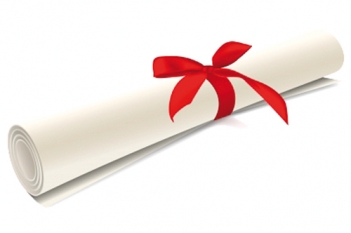 “El estudio no se mide por el número de páginas leídas en una noche, ni por la cantidad de libros leídos en un semestre. Estudiar no es un acto de consumir ideas, sino de crearlas y recrearlas” Paulo FreireALVAREZ, MARIA CELESTEGONZALEZ LUCHINNI, MARIA FLORENCIAASURMENDI, MARIA XIMENALEAL, RITA MARIACASSINI, SILVANA DANIELALOPEZ, LUCILA SOLEDADCEJAS, SANDRA ROSANALOPEZ, NILDA DEL CARMENESCALANTE, CAROLINAMACIO, ANA LIZFUNES, MATÍAS EZEQUIELMORIENA, SILVINA SOLEDADGERRY, LUCILA TAMARAPALACIO, ANA CAROLINAGIACOMELLI LARRABURO, ERICA CELESTEQUINTEROS, SILVIA ALEJANDRAGODOY, CINTIA NATALIARINAUDO, VANINA JUDITHGONZALEZ, GUADALUPE SILVIARODRIGUEZ, VERONICA CECILIAGONZALEZ, YOHANA BELENSANCHEZ, CINTIAGONZALEZ DÍAZ, GISELLE ELIANASANTARELLI, MARIA BELENGONZALEZ GAUNA, SARA ESTHER